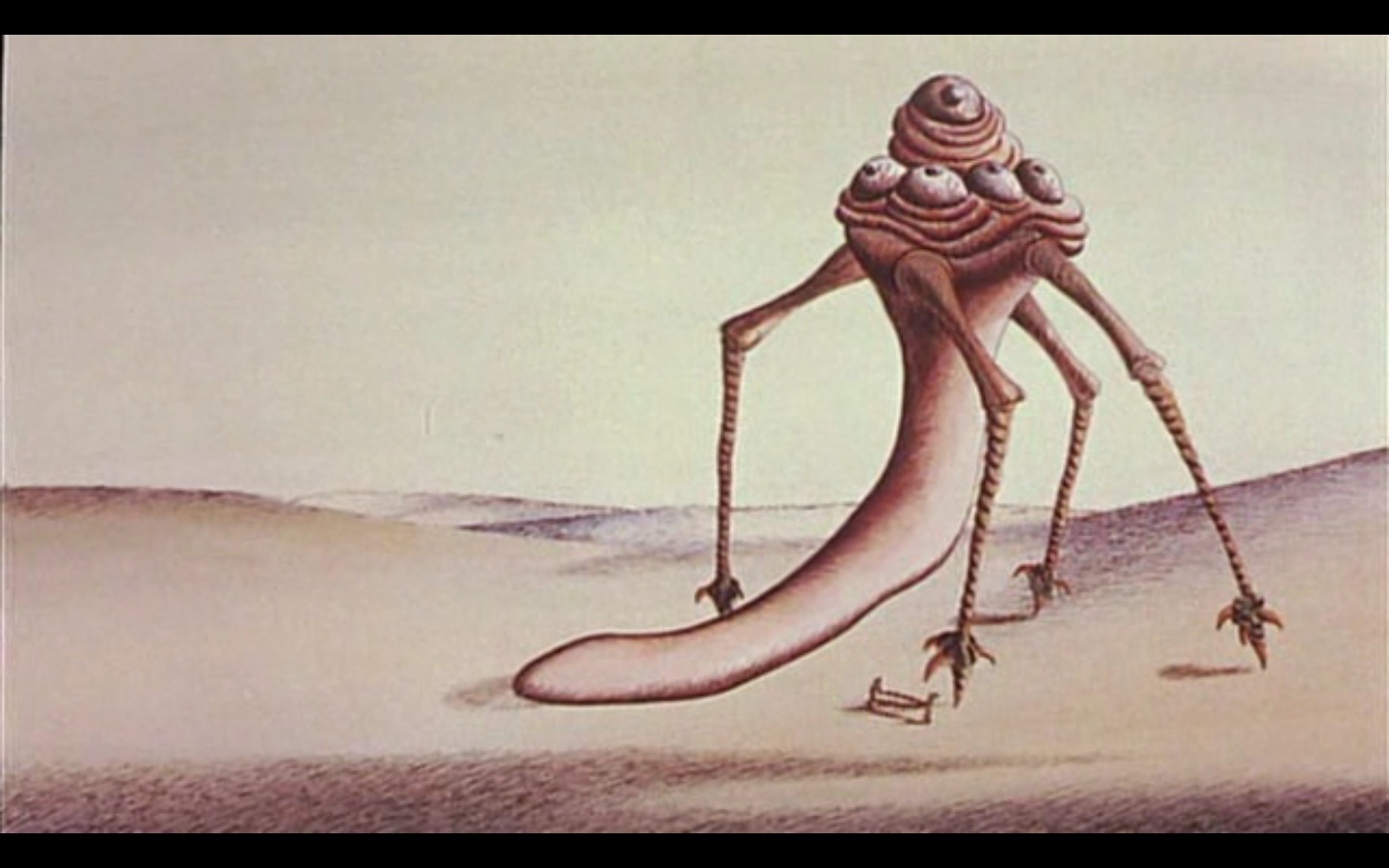 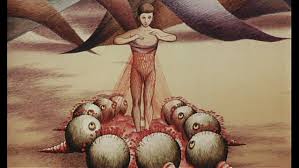 LE QUATRIPODE                                                                 LES TISSEURS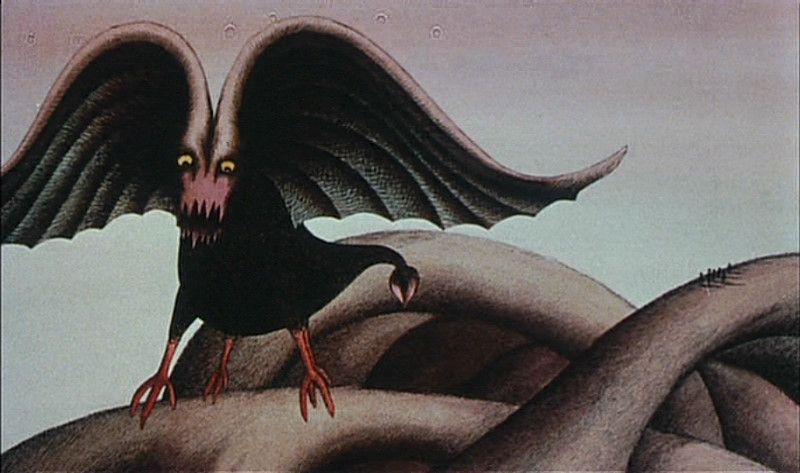 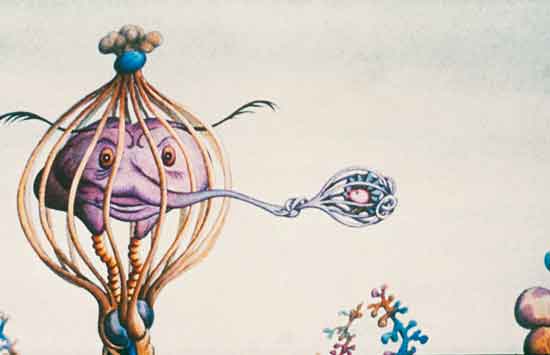 LE MANGE OM                                                                         ASSASSIN DE BLOP BLOP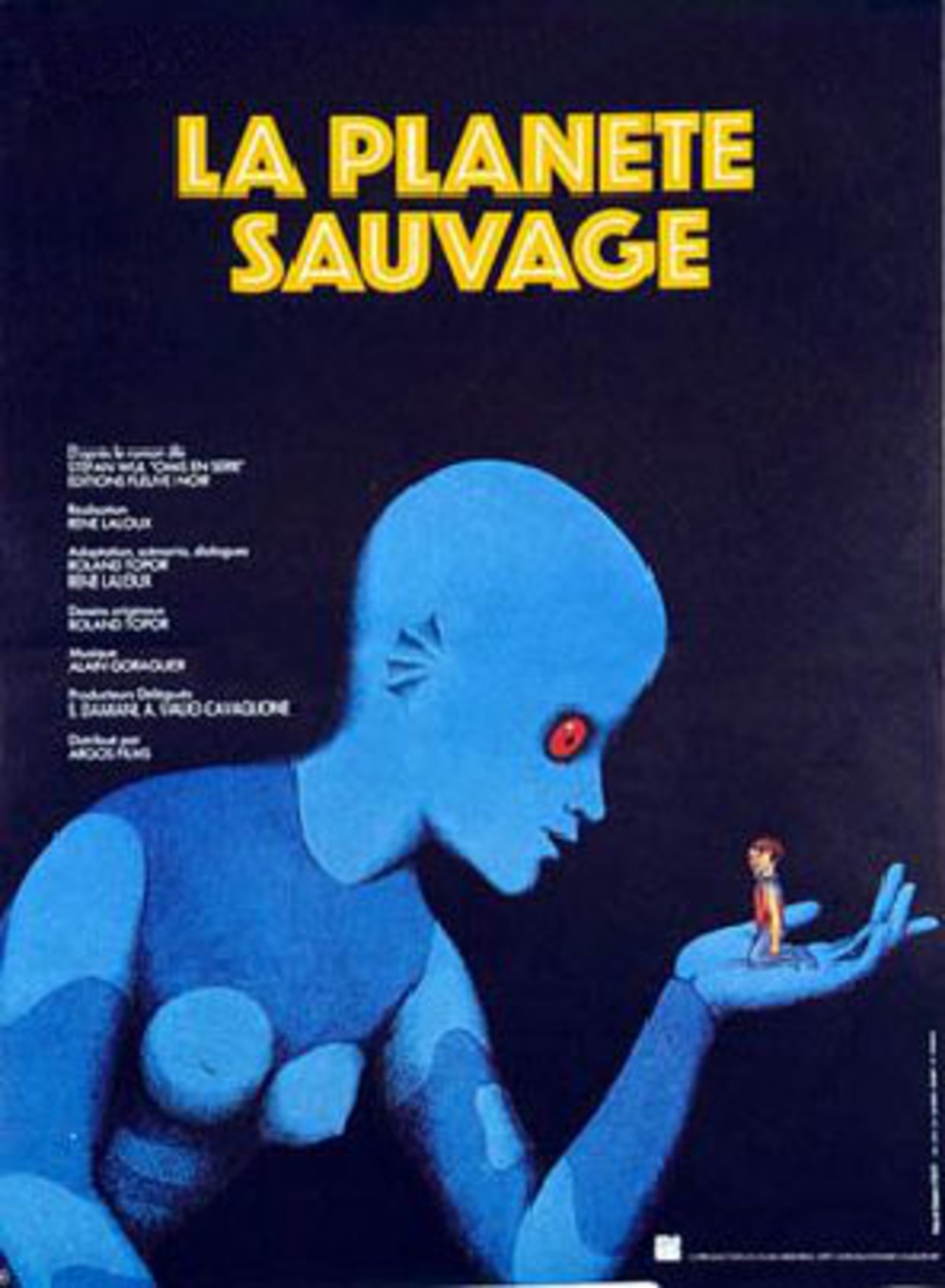 La planète sauvage INSPECTION DES ECOLES D’AFRIQUE DE L’OUESTFiche n° 3LES IMAGES DU FILMLES IMAGES DU FILMLE BESTIAIRELE BESTIAIRELE BESTIAIRE